《〈中国疏浚〉(内部资料)论文征集审核管理办法（试行）》附件1：备注：以下为论文格式，若为《中国疏浚》特别策划栏目专家约稿文章，格式可放宽（包括字号字体均不作要求）， 但文章标题，标题英文，作者，作者简介不可省略。如果有摘要，则摘要英文版也不可省略。另外，特别策划文章应没有口语化内容，并应尽量体现学术性。论文标题——《中国疏浚》论文格式模板（中文）Paper title Paper title Paper title Paper title Paper title Paper title Paper title王某某 李某某 杨某某Wang Moumou1, Li Moumou 2, Yang Moumou 3摘要摘要应包括研究背景简介、主要目标、研究方法和主要结果。所有段落都应如模板所示。摘要字数应在400字左右。摘要应包括研究背景简介、主要目标、研究方法和主要结果。所有段落都应如模板所示。摘要字数应在400字左右。摘要应包括研究背景简介、主要目标、研究方法和主要结果。所有段落都应如模板所示。摘要字数应在400字左右。摘要应包括研究背景简介、主要目标、研究方法和主要结果。所有段落都应如模板所示。摘要字数应在400字左右。abstractAll papers should have an abstract that includes brief background, major objective, methods and major results.  All paragraphs should be justified as illustrated.  The length of the abstract should be limited to approximately 400 words. 关键词：疏浚，疏浚物有益利用，环保疏浚，生态清淤。Keywords: Dredging, beneficial uses, Environmental dredging, Ecological dredging.引言/简介正文为单倍行距，两端对齐，字体为宋体，字号为10号。标题正文：所有论文都应有结论部分。所有参考文献应该按照字母顺序排列。公式格式如下：											 (1)正文正文正文正文正文正文正文正文正文正文正文正文正文正文正文正文正文正文正文正文正文正文正文。标题正文…如图1所示。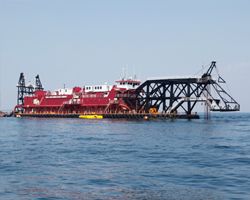 图1.图片题目正文。标题正文。正文。标题正。如表1所示。表1.表格题目正文。											(2)正文。标题正文。结论正文。参考文献倪福生,韩玉红,顾磊,蒋爽(2010). 管道水力输送水平弯局部阻力实验研究.中国疏浚协会,第十九届世界疏浚大会论文集,中国,363-369页.引用倪福生,韩玉红,顾磊,蒋爽(2010). 管道水力输送水平弯局部阻力实验研究.中国疏浚协会,第十九届世界疏浚大会论文集,中国,363-369页.致谢正文。专业术语当符号第一次在论文中出现时，应对其进行定义。由作者决定文中使用的符号是否需要制定一个专业术语表。如有必要，绘制一个两列表格，在第一列中列出符号及单位，并在第二列中对其进行定义。